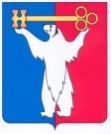 АДМИНИСТРАЦИЯ ГОРОДА НОРИЛЬСКАКРАСНОЯРСКОГО КРАЯРАСПОРЯЖЕНИЕ20.10.2021			                   г. Норильск				          № 5163О внесении изменений в распоряжение Администрации города Норильска 
от 27.09.2018 № 5273 В целях организации работы по проведению мероприятий по охране окружающей среды на территории муниципального образования город Норильск, руководствуясь подпунктом 11 пункта 1 статьи 16 Федерального закона от 06.10.2003 № 131-ФЗ «Об общих принципах организации местного самоуправления в Российской Федерации», статьей 72 Земельного кодекса Российской Федерации, статьями 80.1, 80.2 Федерального закона от 10.01.2002 № 7-ФЗ «Об охране окружающей среды», пунктами 2.6, 3.4 Положения об управлении городского хозяйства Администрации города Норильска, утвержденного решением Норильского городского Совета депутатов от 22.06.2021 № 29/5-665, подпунктом 1.1 пункта 1 постановления Администрации города Норильска от 10.04.2020 № 159 «О муниципальном контроле»,1. Внести в распоряжение Администрации города Норильска от 27.09.2018 № 5273 «Об организации работы в отношении несанкционированных мест размещения отходов производства и потребления» (далее – Распоряжение) следующие изменения:1.1. В пункт 1.1 Распоряжения:1.1.1. В абзаце третьем слова «Управления городского хозяйства Администрации города Норильска» заменить словами «Муниципального казенного учреждения «Управление экологии» (далее - МКУ «Управление экологии»)»;1.1.2. Абзац пятый исключить.1.2. Пункт 1.3 Распоряжения изложить в следующей редакции:«Координацию деятельности Рабочей группы по обследованию несанкционированных свалок возложить на директора МКУ «Управление экологии».МКУ «Управление экологии» ежемесячно до 1 числа месяца, следующего за отчетным, предоставлять информацию о результатах обследований в прокуратуру города Норильска.».1.3. В пункте 1.4 Распоряжения слова «Управления городского хозяйства Администрации города Норильска» заменить словами «МКУ «Управление экологии».1.4. В пункте 2.1 Распоряжения слова «Управлению городского хозяйства Администрации города Норильска» заменить словами «МКУ «Управление экологии»».2. Разместить настоящее Распоряжение на официальном сайте муниципального образования город Норильск.Глава города Норильска								  Д.В. Карасев